UNT Department of Biological Sciences Common ApplicationNEW Admissions, NEW Teaching Assistant Position,NEW Beth Baird or other Tuition Scholarship For 2023 Fall semester, Deadline: Feb. 6, 2023; E-mail to Douglas Root, LSC B 322, droot@unt.edu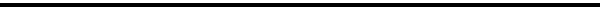 For students applying for:TA positions:  All students who do not have a TA but want one for Fall, 2023, including current RA’s switching to a TA and enrolled students who do not have TA or RA support.Scholarships:  New or continuing graduate students.Admissions: Students forward their regular admissions files to the Committee.Basic Information (all fields required):Name:					Telephone:				E-mail address:			Program:  				Degree:  		     Semester and year initiated:  				(Biology, Biochem & Mol Bio, Env Sci)	 (MA, MS, PhD)					(Spring/Summer/Fall, 20XX)Major Advisor:  				  Are you applying for a:  TA | Scholarship | Both | AdmissionsAre you an RA switching to a TA?			  Are you enrolled without TA or RA support?		GRE V:	GRE V:       % GRE Q:  	   GRE V:        % GRE W:  	      GRE W:       % Date:  		         (Please provide numeric AND percentile scores)  				TOEFL:	spoken TOEFL:       Date:  		Current GPA:  	   Former GPA:  			   Degrees obtained, institution:									______	Other awards/scholarships pending or received:		1.  							2.  							3.  						To be considered for a NEW TA position or Tuition Scholarship, submit to DROOT@UNT.EDU: *this form UNT Department of Biological Sciences Common Application* Major Advisor Universal Recommendation Letter for Prospective TA recipients* Curriculum Vitae 				and the following:If you are a prospective student (never enrolled) or 			If you are already enrolled at UNT have completed less than 9 semester credit hours at UNT		(e.g., RA  TA transfer)* Forward your complete UNT admission package			* Transcripts (from my.unt.edu is fine)  (including graduate school & departmental application materials)	* Laboratory Coordinator Universal Recommendation Letter for Prospective Baird ScholarsIt is further recommended that a Teaching Assistantship Information form be completed.I have included all of the required materials for my application. I understand that incomplete applications will not be considered. I understand that it is my responsibility to ensure that the application packet is complete. I authorize the Dept. of Biological Sciences to authenticate all included information.Name								Date			Student ID#	Major Advisor Universal Recommendation Letter for Prospective TA recipientsTo be completed by the Major ProfessorSTUDENT NAME:  ______________________     MAJOR PROFESSOR NAME:______________________When did the student begin graduate education at UNT? ____________________________________________Has the student been a TA at UNT previously? If so, when? _________________________________________ Is the student currently supported by an RA at UNT? If so, for how long? ______________________________How many RA positions are currently supported by your laboratory?__________________________________How many TA positions are currently assigned to your graduate students?______________________________Do you believe that extenuating circumstances should be evaluated in considering this student?_____________If yes, please provide a letter describing your current laboratory environment and personnel, and how this student would fit into this environment with the requested support. Attach additional sheets for the letter as needed. This description may include a table such as that below: OBSERVATIONS AND COMMENTS (Please elaborate; include a separate sheet/letter if desired):Signature:  __________________________________     Date:  _________________________________Laboratory Coordinator Universal Recommendation Letter for Prospective Baird ScholarsSection II:  To be completed by the Laboratory CoordinatorNAME:  ____________________________     Course #:  _________________________I have coordinated labs for the applicant for _______ semesters (including the current semester).My confidence in ranking this applicant is (circle one)   very high,   high,   reasonable,   poor.Student evaluations of this applicant (list evaluation scores for each semester or N/A):  ____________________ Please check the box(es) which most accurately describe the above candidateI have coordinated approximately ______ TAs over ______years.Overall, as a TA, I would rank this candidate in among the top _______ percent.OBSERVATIONS AND COMMENTS (Please elaborate on the above characteristics; include a separate sheet/letter if desired):Signature:  __________________________________     Date:  _________________________________Instructions and Other Information:All students applying for a NEW TA position or Tuition Scholarship must submit the appropriate form and documents by the deadline.  Students must update their files by the Spring deadline for RENEWALS.See page 1 for the materials you need to submit.  Both electronic and printed documents will be accepted.  Scanned or photocopied copies of original documents will be accepted if they are legible; students are responsible for their own scanning and copying.  If submitting electronically, use file names that include your name and the type of document (i.e., John_Doe_UNT_Transcript.pdf).  Original copies should be maintained by the applicant and may be requested.  Recommendation letters can be sent directly to Dr. Douglas Root (DRoot@unt.edu) by email or can be submitted in sealed envelopes to the Department of Biological Sciences graduate secretary.Eligibility:Students must have a major advisor for their thesis or dissertation to be eligible for a TA position (or a Department-sponsored RA/GSA position) or a tuition scholarship. TA positions and Tuition Scholarships are competitive.  All TA positions are contingent on demonstrating satisfactory skills in spoken English.  Students who have previously held a tuition scholarship and are not continuing on a TA or GSA should request a RENEWAL.  To accurately consider applicants for the most appropriate tuition scholarship (Baird, McBryde, GATS, etc.), all sources of support, amount, and what it covers must be clearly documented.  Students wanting to transfer from non-departmental support to a TA need to complete the NEW application.  Tuition Scholarships offer tuition support for up to two years for students pursuing an MS or up to five years for students pursuing a PhD with a possible one-year extension.  These are maximum durations, and awards may be made for fewer years.  For tuition scholarship renewals, students must update their files annually by submitting a renewal application by the Spring deadline (applications and deadlines will be announced in a timely manner).  Renewal funding is contingent on maintaining full-time status, academic excellence, research productivity, outreach activities, and making satisfactory progress toward degree completion (for guidelines refer to Graduate Student Catalog, Degree Requirements and Procedures; http://www.unt.edu/catalog/grad/biol.htm).  Failure to complete degree requirements (qualifying exams, etc.) in a timely manner is cause for a renewal to be refused.  Beth Baird Tuition Scholarships offer tuition support for the two long semesters only.  This scholarship does not have a cash value and will not be paid out to students who have their tuition covered by another source.  Scholarships are awarded through the Department of Biological Sciences Graduate Student Scholarship Committee with final approval from the Department Chair.Mission Statement and Selection Criteria for Departmental TA and Beth Baird Tuition Scholars:Departmental TA and Beth Baird Tuition Scholarships are intended to attract and retain outstanding graduate students to enhance scholarly activity within the Department of Biological Sciences.  Recipients of a Beth Baird Tuition Scholarship are Beth Baird Scholars.  Beth Baird Scholars recipients embody the mission of the Department of Biological Sciences and the University of North Texas.  Beth Baird Scholars recipients are selected on the basis of:  (1) Research potential and achievement, (2) Academic potential and achievement, and (3) Potential and achievement in professional communication and service.  These guidelines are subject to change.Personnel NamePositionSupportYears at UNTExpected graduation dateSection I:  To be completed by the applicantSection I:  To be completed by the applicantSection I:  To be completed by the applicantNAME:  _____________________Student #  ____________________Eaglemail:  ___________________1) 1st Course #  ________________Number of Semesters as TA in this course:  _______Number of Semesters as TA in this course:  _______2) 2nd Course # (if appl.):  _______Number of Semesters as TA in this course:  _______Number of Semesters as TA in this course:  _______3) 3rd Course # (if appl.):   _______Number of Semesters as TA in this course:  _______Number of Semesters as TA in this course:  _______QUALITIES:PoorGood/AverageVery GoodExcellentHave Not ObservedDependability, reliabilityPreparednessKnowledge of subjectLectures at appropriate levelRapport with studentsGeneral communication skillsWorks well with othersOverall ranking as a TA